Оглавление Введение……………………………………………………………………. с.2Основная часть:Общие сведения и история…………………………………………. с.3Этносы современного Новотроицка……………………………….. с.4Этнический состав обучающихся ГБОУ С(К)ШИ………………... с.7Выводы…………………………………………………………………….... с.9Заключение………………………………………………………………….. с.10Список литературы…………………………………………………………. с.11Приложения…………………………………………………………………. с.12ВведениеЭтнография — наука, изучающая народы - этносы и другие этнические образования, их происхождение (этногенез), состав, расселение, культурно-бытовые особенности, а также их материальную и духовную культуру.Основным предметом этнографии является изучение народов мира, их духовной и материальной культур, их историческое развитие. Важное место занимает изучение этногенеза — истории возникновения того или иного этноса, становление социальных институтов; межэтнических взаимоотношений.Этнос — в некоторых теориях этничности — исторически сложившаяся устойчивая совокупность людей, объединённых общими объективными либо субъективными признаками, в которые различные авторы включают происхождение, единый язык, культуру, хозяйство, территорию проживания, самосознание, внешний вид, склад ума и другое.В советской и российской этнографии считался основным типом этнической общности. В русском языке синонимом термина долгое время было и остаётся понятие «национальность». В научный оборот понятие «этнос» было введено в 1923 году русским учёным-эмигрантом С. М. Широкогоровым. В настоящее время в отечественной науке термин употребляется всё меньше, в связи с отходом от теорий этничности, созданных в советское время.Цель исследовательского проекта:Изучить этническое разнообразие, проживающее на территории г. Новотроицка. Объект исследования: этнос г. Новотроицк.Задачи:Изучить литературу по данной теме.Подобрать и проанализировать материалы об этносе, проживающем в г. Новотроицк и на основе данных составить диаграмму.Провести опрос обучающихся ГБОУ С(К)ШИ г. Новотроицк и на основе данных составить диаграмму.База исследования: г. Новотроицк, ГБОУ С(К)ШИОсновная частьОбщие сведения и историяНовотроицк расположен на Юге Оренбургской области, на правобережье Урала, на границе с Казахстаном, в 14 км от Троицка и в 276 км от столицы области. Город основан в 1920 году, его площадь – 84,21 км2. Также в одно время имел наименование Троицк.История Новотроицка началась с того времени, когда крестьяне-украинцы основали здесь одноименное поселение, неподалеку от хутора Сильнова.В 1929 году было обнаружено Халиловское месторождение бурых железняков. В состав его руды были титан, хром, марганец, никель. Качество руды было проверено на промышленных испытаниях.Через два года близ месторождения было принято решение построить Халиловский металлургический комбинат. Начать его работу планировалось через пять лет, но через четыре года строительство пришлось приостановить. Возобновили его только в 1939 году. В 1945 году Новотроицку был присвоен городской статус.Районы НовотроицкаНовотроицк подразделяется на такие районы, как Западный и Центральный, а также микрорайоны: Зеленая, Юбилейный и Уральская. Также в черту города входят поселки частного сектора: Аккермановка, Северный, Солнечный, Хабарное и Юрга.Этносы современного Новотроицка…Еврей и тувинец, бурят и удмурт,Русский, татарин, башкир и якут.Разных народов большая семья,И этим гордиться должны мы друзья!Россией зовется общий наш дом,Пусть будет уютно каждому в нем.Любые мы трудности вместе осилимИ только в единстве сила России!Ивакин Александр	Россия – многонациональная страна! Здесь живут «плечом к плечу» люди разных национальностей, вероисповеданий и мировоззрений. Целью нашего исследования стало: изучение этнического разнообразия, проживающего на территории г. Новотроицка.В своём исследовании мы и опираемся на результаты предыдущей Всероссийской переписи населения, которая состоялась в октябре 2010 года. Так, на тот период по г. Новотроицку выявили представителей 76 национальностей, из них 31 национальность — в количестве от одного до трех человек. По данным переписи, в Новотроицке проживают всего один абазин, агул, китаец, каракалпак, курд, ненец, памирец, табасаран, финн, шорц и даже метис.Среди тех национальностей, представители которых в нашем городе проживают всего в «одном экземпляре», большинство мужчин и всего четыре женщины: бурятка, итальянка, коми и крымская татарка.Во время переписи, новотройчане, как и все участвующие в переписи, имели полное право не отвечать на вопрос о национальной принадлежности. Поэтому в сведениях переписи у 733 человек национальность просто не указана.Всероссийская перепись населения 2010 года показала, что в Новотроицке к наиболее многочисленным национальностям относятся русские (88306 человек), а с численностью более двух тысяч человек — татары (3238), украинцы (3025), казахи (2835) и башкиры (2722).Численность населения муниципального образования город Новотроицк по состоянию на 1 апреля 2019 года составляла 91 228 человек (по данным официального портала муниципального образования город Новотроицк). Что говорит о том, что за межпереписной период в нашем городе стало меньше жителей на 6945 человек. Из них: русских на шесть тысяч человек, татар — почти на 500, башкир — на 130, они переместились на четвертое место, уступив казахам. Казахов, по сравнению с данными переписи 2002 года, стало больше. Снизили свои позиции и украинцы, заняв третью после татар. Снижение численности населения среди украинцев наблюдалось еще во время переписи 2002 года. Предпосылками послужили смешанные браки, ассимиляция, отъезд на родину предков. Изменения в национальном составе связаны с процессами во внешней миграции населения, смены этнического самосознания под влиянием смешанного брака, разницы в естественном воспроизводстве разных национальностей. Не секрет, что в семьях представителей Средней Азии рождаемость выше, чем в российских. Этнический состав населения Новотроицка разнообразен. Наиболее высок удельный вес, как говорилось выше, русских. Других представителей славянской группы, по сравнению с 2002 годом, стало меньше: белорусов было 623, стало 362, поляков 66 и 55 соответственно. По данным последней переписи населения, в городе проживало три чеха, семь сербов и 33 болгарина. Стало меньше и местных немцев (403 —373). Евреи, обосновавшиеся у нас, в основном говорят на русском языке, родной знают немногие.По сравнению с данными переписи населения 2002 года в два раза уменьшилось количество представителей таких национальностей, как мордва и чуваши. Резкие изменения в цифрах объясняются тем, что это произошло под влиянием смешанных браков. В последние годы население Новотроицка пополняется таджиками, азербайджанцами, армянами и узбеками. Это происходит за счет притока трудовых мигрантов из Средней Азии и Кавказа, которые заняты в основном в строительстве и торговле. Если раньше в городе доминировали выходцы из Узбекистана, то на момент переписи резко выросла доля мигрантов из Таджикистана (1042), что втрое больше чем в перепись 2002 года (300). Это связано со строительством нового цементного завода.Почти в два раза стало больше узбеков: с 95 до 174. Больше всего изменилось численность азербайджанцев (353 человека). Есть среди горожан и два булгара. В списке национального состава Новотроицка есть и столь экзотические для нашего края представители, как езиды. Это этнические курды. Представителей этой нации в муниципальном образовании 12, из них шесть женщин и шесть мужчин. Общины езидов официально зарегистрированы в Екатеринбурге, Иркутске, Нижнем Новгороде, Самарской области, Туле, Ярославле. Большая часть езидов обосновалась в Краснодарском крае. Их предки — иранцы.Во время переписи в Новотроицке жил один каракалпак. При общении с ним узнали, что в их обычаях много общего с нашими местными казахами. В нашем городе проживают представители 76 национальностей. Каждая из них интересна своими обычаями, традициями, с которыми можно познакомиться на национальных праздниках, организованных обществом мусульман, действующим при мечети, курултаем башкир, общественной организацией азербайджанцев «Очаг». На территории муниципалитета действуют православный храм и церкви, а также мечеть. Единство многочисленных народов, проживающих на территории Новотроицка, помогает сохранить самобытность нашего города.Этнический состав обучающихся ГБОУ С(К)ШИПродолжая изучать этническое разнообразие, проживающих на территории г. Новотроицка, мы решили провести опрос обучающихся ГБОУ С(К)ШИ для того, чтобы выяснить насколько разнообразен этнический состав обучающихся школы-интернат, и насколько они приобщены к родной культуре. В нашем исследовании приняли участие обучающиеся 1-12 классов ГБОУ С(К)ШИ г. Новотроицка Оренбургской области. Предметом исследования выбрана этническая принадлежность обучающихся.Были поставлены вопросы:- К какой национальности вы принадлежите?- Кто владеет родным языком (кроме русского)?- Хотите ли вы изучать язык, историю, культуру, быт и обряды своего народа?Проведённый опрос показал, что в ГБОУ С(К)ШИ обучаются 198 учащихся семи национальностей: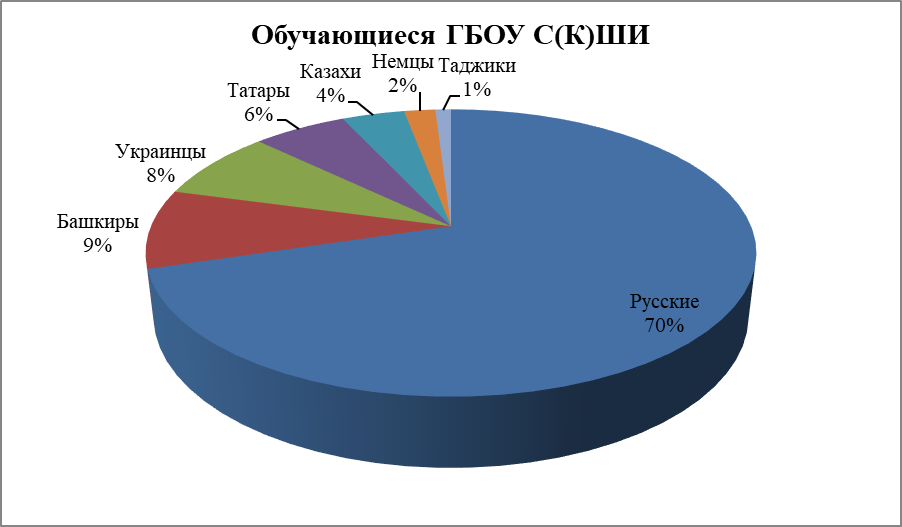 Из них: 1. Владеют родным языком – 12 %2. Понимают язык, но не говорят на нём – 8 %3. Хотят изучать родной язык и традиции своего народа – 55 %  Это говорит о том, что учащиеся проявляют интерес к языку, культуре своего народа, гордятся своей малой родиной и своими корнями.ВыводыВ ходе исследования мы изучили материалы о народах, проживающих на территории г. Новотроицка. Мы выяснили, что в нашем городе в мире и согласии проживают представители 76 национальностей. К наиболее многочисленным национальностям относятся русские (88306 человек), а с численностью более двух тысяч человек — татары (3238), украинцы (3025), казахи (2835) и башкиры (2722). Данные о многонациональном составе населения г. Новотроицка подтверждает и опрос обучающихся ГБОУ С(К)ШИ.Благодаря этой работе мы много узнали об истории этих народов, о том, что они самобытны со своими культурными традициями и родным языком. И чтобы сохранить эту самобытность, необходимо ценить, беречь и уважительно относиться к традициям и культуре разных народов. Воспитывать у детей с раннего возраста чувство глубокого уважения к культурным и национальным традициям народов, проживающих на территории г. Новотроицка, чувство дружбы и взаимопонимания между представителями разных национальностей.Материалы проведённого нами исследования могут быть полезными для изучения народов Оренбургской области по курсу «Краеведение», «Окружающий мир», «География», «История», а также индивидуального знакомства с целью расширения кругозора.ЗаключениеРоссия – самая гостеприимная страна. Здесь живут рядом русские и татары, казахи и армяне, башкиры и белорусы.., но это ничуть не мешает нам мирно жить, понимать друг друга, учиться и трудиться на благо нашей общей Родины – России!И в нашем городе никому не тесно, мы все живем единой семьей в дружбе и согласии. Мы разные! Мы говорим на разных языках, поем разные песни. Но все мы равные! Мы одинаково любим свою малую Родину и хотим быть счастливыми! Наше исследование нам хочется закончить такими строками:Пусть радость живёт на планетеИ яркое солнце встаёт.Плетут венок дружбы счастливые дети,И в песнях славят народ.За руки возьмёмся и встанем все в круг,Каждый человек человеку друг!И пусть по Земле улыбаясь идётДружбы народов большой хоровод!Список литературы Арутюнов, С.А. Основы этнологии. Гриф УМО по классическому университетскому образованию: моногр. / С.А. Арутюнов. - М.: Московский государственный университет имени М.В. Ломоносова (МГУ), 2007. Арутюнов С.А. и др. Этнологический словарь. Выпуск 1. Этнос. Нация. Общество. - М.: 2002.Бромлей Ю.В. и отечественная этнология (1960-1990 гг.) (под ред. Козлов С.Я.). - Москва: СПб. [и др.]: Питер, 2003. Евстигнеев, Ю. А. Введение в этнологию / Ю.А. Евстигнеев. - М.: Астерион, 2015. Чебоксаров Н.Н., Чебоксарова И.А. Народы, расы, культуры. - М.: 2004.Интернет Источники:ntr.city›О городе›Сколько нас и какие мы? https://ru.wikipedia.org/wiki/%D0%91%D0%B0%D1%88%D0%BA%D0%B8%D1%80%D1%8B#%D0%98%D1%81%D1%82%D0%BE%D1%80%D0%B8%D1%8Fhttps://ru.wikipedia.org/wiki/%D0%A3%D0%BA%D1%80%D0%B0%D0%B8%D0%BD%D1%86%D1%8B#%D0%AD%D1%82%D0%BD%D0%BE%D0%BD%D0%B8%D0%BChttps://traditio.wiki/%D0%9A%D0%B0%D0%B7%D0%B0%D1%85%D0%B8Приложение №1Украинцы(от слова «край» актуализировано не в значении «порубежье», «граница», а в энантиосемичном ему значении «страна», «(родная) сторона», «земля, заселённая своим народом»). История Новотроицка началась с того времени, когда крестьяне-украинцы основали здесь одноименное поселение, неподалеку от хутора Сильнова. Многие историки считают, что украинцы происходят от единой древнеславянской народности, наряду с другими славянскими народами, которая затем распалась на отдельные этногруппы. Украинская нация складывалась между 12 и 15 веком на основе народов, живших на территории Киевской Руси. Люди, заселявшие эти земли, периодически подвергались нападениям тюрков и монголов, которые вытесняли их оттуда. Затем эти регионы населялись вновь. После распада Киевской Руси эти территории входили в состав Литовского княжества, Речи Посполитой, потом их поделили Российское и Австрийское государства. Часть земель некоторое время принадлежала татаро-монголам. Все эти народы оказали влияние на культуру, антропологию украинцев. Башкиры.Башкиры (слово башҡорт: 1. означает главного волка; 2. пчеловод, хозяин пчёл; 3. «биш» — число 5, «угыр» — название племени) – народ тюркского происхождения. Формирование, становление народа происходит не сразу, а постепенно. В восьмом веке до нашей эры на Южном Урале жили ананьинские племена, которые постепенно расселились и на другие территории. Учёные считают, что ананьинские племена прямые предки коми-пермяков, удмуртов, марийцев, а потомки ананьинцев приняли участие в происхождении чувашей, поволжских татар, башкир и других народов Урала и Поволжья.Башкиры как народ не переселились откуда-либо, а формировалась в результате очень сложного и длительного исторического развития на местах коренных племен, в процессе контактов и скрещивания их с пришлыми племенами тюркского происхождения. Это савроматы, гунны, древние тюрки, печенеги, половцы и монгольские племена.Полностью процесс становления башкирского народа завершается в конце XV — в первой половине XVI века.Казахи.Казахи (с тюркского - беглец, человек, вырвавшийся на волю) — народ тюркского происхождения, имеющий сложную этническую историю. Древние корни, обитавших на территории Казахстана. Древними предками казахов являлись саки, массагеты, гунны, обитавшие на территории современного Казахстана и Средней Азии. В III-II вв. до н. э. на территории Южного Казахстана возникло племенное объединение усуней, а на Юго-Западе жили племена, входившие в племенной союз Кангюй (канглы). В первых веках н. э. на Западе от Аральского моря жили аланы. В VI-VII вв. племена, населявшие юго-восточную часть Казахстана, находились под властью Западно-Тюркского каганата. В это же время на территории Казахстана поселились племена, пришедшие с Востока (тюргеши, карлуки и др.). В X—XI веках на западе Казахстана существовали ханства половцев, состоявщих из племен кыпчаков. В начале XII века территория Казахстана подверглась вторжению киданей. Они смешались впоследствии с местным тюркоязычным населением. В XIII веке была образована Золотая Орда: территория от Чёрного моря до Азовского моря, территории Каспийского и Аральского бассейнов. После распада Золотой Орды в её восточной части около середины XV веке возникло Казахское ханство. Но междуусобные войны, сепаратизм, интриги внешних и внутренних врагов привели к дроблению и ослаблению Казахского ханства. К XV веку окончательно формируется централизованное казахское государство, в которое влились почти все казахские рода, объединенные одним языком и культурой. Во времена Есим-Хана в 1625 году присоединились найманы, кочевавшие во владениях Хивинского ханства, а в 18 веке присоединились коныраты с кочевьев Бухары.ТатарыТата́ры (1. от тюрк. «тат» - горы, и перс. «ар» или «ир» - человек, мужчина, житель; 2. от древнеперсид. слова «тат» - «чужестранец», «иноязычный»; 3. у др. гр. «тартар» - потусторонний мир, ад - обитатель подземных глубин; 4. от тунгус. «та-та» - тянуть тетиву; 5. Монг. «тохары» - чужаки) — тюркский этнос, живущий в центральных областях европейской части России, в Поволжье, Приуралье, в Сибири, Казахстане, СУАР и на Дальнем Востоке. Делятся на три основные этнотерриториальные группы: татары волго-уральские, астраханские и сибирские. Согласно тюрко-татарской теории формирование татар можно разделить на три этапа. Мы остановимся на третьем этапе. На этапе консолидации локальных этногрупп в составе Русского государства. После завоевания Поволжья, Приуралья, Сибири и присоединения к Русскому государству усилились процессы миграции татар (так, известны массовые переселения с Оки на Закамскую и Самаро-Оренбургскую линии, с Краснодара в Астраханскую и Оренбургскую губернии) и взаимодействия между различными его этнотерриториальными группами. Этому способствовало наличие единого литературного языка, общего культурного и религиозно-образовательного поля. Татары состоят из нескольких субэтносов. Представители одного из крупного субэтноса проживают в г. Новотроицке. Татары-мишари (тат. мишәр) — одна из основных групп татар, этногенез которых проходил на территории Средней Волги, Закамья, Дикого поля и Приуралья. Разговаривают на мишарском диалекте татарского языка.